БИОЛОГИЈА      МАТЕРИЈАЛ   ДРУГА  НЕДЕЉА        СЕДМИ РАЗРЕДСИСТЕМ ОРГАНА ЗА ДИСАЊЕ-човек користи кисеоник из ваздухаУЛОГЕ ОРГАНА ЗА ДИСАЊЕ:1.усвајање кисеоника и избацивање угљен-диоксида2.говор3.одбрана од микроорганизамаГРАЂА ОРГАНА ЗА ДИСАЊЕДИСАЈНИ ПУТЕВИ/органи којима ваздух долази до плућа/*нос са носном : н.дупља је обложена слузокожом, влажна је , у њој се налази чуло мириса , уливасе сузно-носни канал , длачице у носу задражавају честице прашине *ждрело:место укрштања путева хране и ваздуха*гркљан: /почетни део душника/ гркљански поклопац спречава да храна при гутању улази у душ-               ник, гласне жице омогућавају стварање гласова и говор*душник:цеваст орган који спроводи даље ваздух и у нивоу плућа се грана у две цеви                 душнице/бронхије/ које улазе у плућа и гранају се у још мање цевчице  душнчке цевчице /бронхиоле/плућа: смештена у грудном кошу, изграђена од два плућна крила/левог и десног/, обавијена плућном марамицом,сунђерасте су грађеДисање:ваздух путује дисајним путевима до плућа, на крају бронхиола се налазе плућни мехурићи- АЛВЕОЛЕ ,танких зидова  који су  споља су обложени многобројним капиларима/најтањим крвним судовима/. У  алвеолама се врши размена гасова/из крви се ослобађа угљен-диоксид а из ваздуха улази кисеоник.Крв транспортује од ћелија до алвеола угљен-диоксид и од алвеола до ћелија кисеоник.Плућа у грађи немају мишиће.При дисању друди кош се шири и скупља , то су покрети дисања ,УДИСАЈ И ИДИСАЈ.Те покрете омогућавају међуребарни, стомачни мишићи и дијафрагма. Покрети дисања су удисај и издисај.Контрола дисања: рефлексна/без утицаја наше воље/ и  контролисана /свесна/Упродуженој мождини се налази центар за дисање /и рад срца- чвор живота/.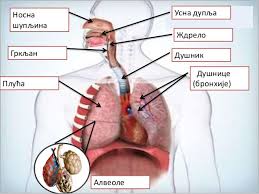 СПОЉАШЊЕ ДИСАЊЕ*размена гасова  у плућима -АЛВЕОЛАМА које су танких зидоваЋЕЛИЈСКО ДИСАЊЕ*размена гасова  између крви из капилара и ћелија-ХЕМОГЛОБИН је беланчевина која за себе везује кисеоник и угљен-диоксид и омогућава њихово преношење/налази се у црвеним крвним зрнцима/-ДИСАЈНИ ПУТЕВИ  преносе  кисеоник до ПЛУЋА-у АЛВЕОЛАМА  КИСЕОНИК из ваздуха прелази у крв и везује се за ХЕМОГЛОБИН-крв богата КИСЕОНИКОМ се преноси  до свих ћелија-у ЋЕЛИЈАМА кисеоник као и  ХРАНЉИВЕ СУПСТАНЦЕ  доспевају до органела МИТОХОНДРИЈА-процес разлагања/сагоревања/ хранљивих супстанци и кисеоника   у митохондријама-овим процесу се ослобађа ЕНЕРГИЈА и/ угљен -диоксид / и та енергија се  користи за све животне процесе/кретање, рад мозга , плућа, један део се претвара у топлоту и то је наша телесна температура -угљен-диоксид из митохондрија се везује за хемоглобин у крви преноси до алвеола у плућима и дисајним путевина се избацује у спољашњу срединуХЕМОГЛОБИН + КИСЕОНИК=     ОКИДОВАНИ ХЕМОГЛОБИНХЕМОГЛОБИН +УГЉЕН-ДИОКСИД   = РЕДУКОВАНИ ХЕМОГЛОБИН1.ЗАДАТАК- ПОПУНИ    ТАБЕЛУ О БОЛЕСТИМА ОРГАНА ЗА ДИСАЊЕ2.Којим мерама се може спречити појава и ширење заразних  болести органа  за дисање?3. На који начин се може очувати здравље органа за дисање?4.Зашто је дувански дим штетан за људско здравље?Све одговоре  можета да пронађете у уџбенику.Ови захтеви нису права провера знања већ ваш самосталан рад на тексту у којем проналазите одређене појмове.Циљ захтева је да узмете књигу и прочитате лекцију.Ако пишете одговоре у свескама  и сликате ИХ, пишите хемијском оловком крупнијим словима,читко.Када сликате, сликајте ветикално  и нека буде више слика јер ми често ваша слика ротира и тешко ми је да прочитам.Ако сте у могућности најбоље је да ми откуцате одговоре.БРОЈ СМАЈЛИЋА ЈЕ МОЈА ПРОЦЕНА квалитета ВАШЕГ ЗАДАТКА.Број се креће од 2до 5.ДА ЛИ ВАМ ПОМАЖУ ЕМИСИЈЕ ПРЕКО ТВ?Рок за слање одговора је од 31.3./УТОРАК/ ДО  8.4/СРЕДА/ ПОЗДРАВНАЗИВ БОЛЕСТИИЗАЗИВАЧ/ако је назначен вирус б бактерија/карактеритика болести, који део органа за дисање захвата/ждрело.../СИМПТОМИ/знаци/БОЛЕСТИГРИПВИРУС-упала слузокоже носне дупљекијавица, повишена температура,болови у мишићима,главобоља